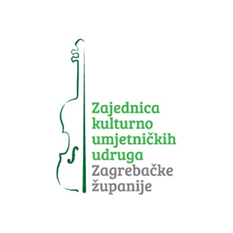 Zajednica kulturno-umjetničkih udruga                Zagrebačke županijeNa temelju Odluke o uvjetima, kriterijima i postupku za dodjelu potpora za financiranje programa nabave opreme za rad kulturno-umjetničkim udrugama članicama Zajednice kulturno-umjetničkih udruga Zagrebačke županije raspisuje se JAVNI POZIVza dodjelu potpora za financiranje programa nabave opreme za rad kulturno-umjetničkim udrugama članicama Zajednice kulturno-umjetničkih udruga Zagrebačke županije u 2021. godiniČlanak 1.Zajednica kulturno-umjetničkih udruga Zagrebačke županije poziva udruge svoje članice koje su programski usmjerene na rad u području kulture da se prijave na Javni poziv za financiranje programa nabave opreme za rad udruge (u daljnjem tekstu: Javni poziv).Članak 2.Udruge sukladno ovom Javnom pozivu mogu prijaviti jedan program nabave opreme za rad udruge. Prijave na Javni poziv moraju zadovoljiti formalne uvjete, te se boduju.Članak 3.Javni poziv je otvoren od dana objave od 4. listopada do 5. studenoga 2021. godineUkupno planirana vrijednost Javni poziva je 500.000,00 kuna.Najveći iznos financijskih sredstava koji se može prijaviti po pojedinom projektu je 20.000,00 kuna.Članak 4.Prijavu projekta na Javni poziv može podnijeti udruga koja je upisana u Registar udruga i djeluje najmanje jednu godinu u zaključno s danom objave Javnog poziva, koja je programski usmjerena na rad u području kulture, što je razvidno iz ciljeva i popisa djelatnosti u statutu udruge, koja je upisana u  Registar neprofitnih organizacija i vodi transparentno financijsko poslovanje u skladu s propisima o računovodstvu neprofitnih organizacija i koja je ispunila ugovorne obveze prema Zagrebačkoj županiji te svim drugim davateljima financijskih sredstava iz javnih izvora. Članak 5.Pravo na podnošenje prijave na natječaj imaju udruge koje udovoljavaju sljedećim uvjetima: članice su Zajednice KUUZŽ;dostavile su sve obavezne obrasce i priloge propisane Javnim pozivom;imaju sjedište i područje djelovanja u Zagrebačkoj županiji;upisane su u Registar udruga Republike Hrvatske čija temeljna svrha nije stjecanje dobiti (neprofitna udruga); pravna osobnostsukladno statutu imaju glavnu djelatnost kulturu ili aktivno provode projekte na području kulture te promiču uvjerenja i ciljeve koji nisu u suprotnosti s Ustavom i zakonom; da nemaju dugovanja prema Proračunu Županije;da nemaju dugovanja s osnove plaćanja doprinosa za mirovinsko i zdravstveno osiguranje i plaćanje poreza te drugih davanja prema državnom proračunu;utvrđen način javnog objavljivanja programskog i financijskog izvješća o radu za proteklu godinu (mrežne stranice udruge, izvješće s godišnje skupštine ili drugi prikladan način);da se protiv korisnika, odnosno osobe ovlaštene za zastupanje i voditelja programa/projekta ne vodi kazneni postupak i nije pravomoćno osuđen za prekršaje ili kaznena djela.Pravo prijave na Javni poziv nemaju:ogranci, podružnice i slični ustrojstveni oblici udruga, koji nemaju pravnu osobnost, udruge koje nisu registrirane prema Zakonu o udrugama i upisani u Registar udruga Republike Hrvatske,udruge koje nisu upisane u Registar neprofitnih organizacija pri Ministarstvu financija Republike Hrvatske,udruge koje primarno ne obavljaju djelatnost iz područja kulture te aktivno ne provode projekte na području kulture,projekti koji se financiraju prema posebnim propisima (npr. Zakon o Hrvatskom Crvenom križu).projekti usmjereni isključivo na pokrivanje troškova redovnog poslovanja.Prijava podnesena od udruga i drugih neprofitnih organizacija iz stavka 2. ovog članka  ocijenit će se nedopuštenom.Članak 6.Potpore se dodjeljuju prema kriterijima kako slijedi:Program nabave opreme za rad udruge obuhvaća sljedeće:kupnja ili izrada čitave ili dijela narodne nošnje;kupnja ili izrada čitavog ili dijela odijela za nastupe;kupnja glazbenog instrumenta;popravak glazbenog instrumenta;ormar, polica, komoda ili sl. za pohranu nošnje ili odijela za nastupe;ormar, polica, komoda ili sl. za pohranu glazbenih instrumenata;digitalna oprema za scenski nastup;ostala potrebna oprema.Članak 7.Podnositelj prijave dostavlja sljedeću obveznu dokumentaciju putem sustava za upravljanje natječajima i provedbom projekata „e-prijave“ (u daljnjem tekstu: sustav „e-prijave“):Ispunjen prijavni obrazac Zajednice KUUZŽ (dokument u digitalnom obliku);Ispunjen prijavni obrazac Zajednice KUUZŽ (tiskani dokument, potpisan i ovjeren);Preslika Izvatka o registraciji prijavitelja iz odgovarajućeg registra ili ispis elektronske stranice sa svim podacima udruge u Registru udruga;Ispis elektronske stranice Registra neprofitnih organizacija (RNO) - za udruge i druge neprofitne organizacije ili ispis iz Registra korisnika proračuna (RKP) – za druge pravne osobe ili  ispis elektronske stranice, ne stariji od dana objave Javnog poziva;Izvadak  iz  Statuta  o  području  djelovanja  prijavitelja ovjeren pečatom i potpisom ovlaštene osobe za zastupanje;Preslika godišnjeg financijskog izvješća prijavitelja i to:za obveznike dvojnog knjigovodstva: godišnje Izvješće o prihodima i rashodima, Bilanca i Bilješke uz financijsko izvješće za 2020. - s pečatom/potvrdom o zaprimanju Državnog ureda za reviziju ili FINA-e;za obveznike jednostavnog knjigovodstva: Godišnje financijsko izvješće o primicima i izdacima za 2020. godinu (G-PR-IZ-NPF);Preslika zapisnika s godišnje skupštine Udruge za 2020. ili 2021., ili podatak o web stanicama prijavitelja na kojima javno objavljuje programska i financijska izvješća o radu;Potvrda o stanju poreznog duga - ne starija od 30 dana od dana predaje prijave; Uvjerenje nadležnog suda da se protiv prijavitelja ne vodi kazneni postupak, ne starije od šest mjeseci od dana predaje prijave; Uvjerenje nadležnog suda da se protiv osobe ovlaštene za zastupanje prijavitelja ne vodi kazneni postupak, ne starije od šest mjeseci od dana predaje prijave;10.1. Uvjerenje nadležnog suda da se protiv voditelja programa/projekta ne vodi kazneni postupak, ne starije od šest mjeseci (ako je voditelj programa/projekta različit od osobe ovlaštene za zastupanje);Ponudu ili troškovnik za nabavu opreme.Obaveznu dokumentaciju od točke 3. na dalje prijavitelj dostavlja u tiskanom obliku kao prilog (kopija originalnih dokumenata) prijavnom obrascu, a Zajednica KUUZŽ može tražiti uvid u originalnu dokumentaciju, što joj je prijavitelj dužan omogućiti. Ukoliko prijavitelj ne omogući uvid, smatrat će se da je dokumentacija nepotpuna. Prijavni obrazac prijavitelj je dužan dostaviti u izvorniku. Bez obzira na kvalitetu predloženog programa/projekta Županija neće dati financijska sredstva za aktivnosti koje se već financiraju iz nekog javnog izvora u 100%-tnom iznosu ili se financiraju po posebnim propisima – kada je u pitanju ista aktivnost, na istom području, u isto vrijeme i za iste korisnike.Ukoliko prijavitelj propusti dostaviti podatak, dokument ili informaciju koja je dostupna putem javnih evidencija, neće se smatrati da prijavitelj nije zadovoljio formalnim uvjetima Javnog poziva. Članak 8.Prijedlozi programa dostavljaju se isključivo na propisanim obrascima, koji su zajedno s Uputama za prijavitelje, dostupni na službenim mrežnim stranicama Zagrebačke županije (www.zagrebacka-zupanija.hr).Prijava na ovaj Javni natječaj podnosi se na dva načina: a) putem Sustava za upravljanje natječajima i provedbom projekata ,,e-Prijava" (u daljnjem tekstu: ,,e-Prijava");b) preporučenom poštom. Podnositelj prijave uz prijavu putem sustava „e-prijave“ obvezan je poslati i original prijavnog obrasca, potpisanog i ovjerenog, u Zajednicu KUUZŽ putem preporučene pošte. Uz prijavni obrazac u tiskanom obliku, potrebno je priložiti i svu traženu dokumentaciju.Zagrebačka županijaZajednica kulturno-umjetničkih udruga Zagrebačke županijeUlica grada Vukovara 72/V10 000 Zagrebs naznakom: „Javni poziv za dodjelu potpora za financiranje programa nabave opreme za rad kulturno-umjetničkim udrugama članicama Zajednice kulturno-umjetničkih udruga Zagrebačke županije u 2021. godini“Rok za podnošenje prijava u tiskanom obliku je od 4. listopada do 5. studenoga 2021. godine.Članak 9.Razmatrat će se samo programi/projekti koji su pravodobno prijavljeni, te koji u cijelosti zadovoljavaju propisane uvjete Javnog poziva.  Postupak zaprimanja, otvaranja i pregleda dostavljenih prijava, procjena prijava, dostava dodatne dokumentacije, donošenje odluke o dodjeli financijskih sredstava, te postupanje s dokumentacijom detaljno su opisani u Uputama za prijavitelje.Razmatrat će se samo prijave koje su pravodobno prijavljene, te koje u cijelosti zadovoljavaju propisane uvjete Javnog poziva.Članak 10.Pitanja vezana uz Javni poziv mogu se postaviti slanjem upita na adresu elektronske pošte: d.kos-balog@zagrebacka-zupanija.hr, te pozivom na brojeve telefona: 01/6009-417 i 01/6009-423.Zajednica kulturno-umjetničkih udruga Zagrebačke županije